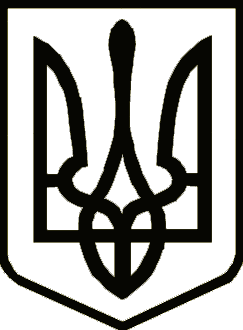 Україна	                  СРІБНЯНСЬКА СЕЛИЩНА РАДАРОЗПОРЯДЖЕННЯПро покладення обов’язків щодо ведення військового та погосподарського обліку на території старостинських округів Срібнянської селищної ради З метою забезпечення належного стану ведення військового обліку та бронювання військовозобов’язаних, відповідно до пункту 20 частини четвертої статті 42, пункту 8 статті 59 Закону України «Про місцеве самоврядування в Україні», частини сьомої статті 1, частини другої статті 33 Закону України «Про військовий обов’язок і військову службу», пунктів 23, 24 «Порядку організації та ведення військового обліку призовників і військовозобов’язаних», затвердженого постановою Кабінету Міністрів України від 07 грудня 2016 року № 921, а також з метою дотримання вимог Інструкції з ведення погосподарського обліку в сільських, селищних та міських радах, затвердженої наказом Державної служби статистики України від 11.04.2016 № 56, беручи до уваги пункт 3 рішення першої сесії восьмого скликання другого пленарного засідання від 10 грудня 2020 року «Про покладання обов’язків із вчинення нотаріальних дій, вчинення дій щодо ведення військового та погосподарського обліку»,  зобов’язую:1. Покласти виконання обов’язків щодо ведення військового та погосподарського обліку на території старостинських округів  Срібнянської селищної ради на:ЛИХОГРУД Ніну Іванівну, спеціаліста І категорії загального відділу – Гурбинський старостинський округ;ЖЕЛІБУ Миколу Васильовича, старосту Подільського старостинського округу – Савинський старостинський округ;ЛОГВІНЕНКО Наталію Вікторівну,  спеціаліста І категорії загального відділу - Гриціївський старостинський округ;СОПУН Оксану Михайлівну, спеціаліста І категорії загального відділу – Дігтярівський старостинський округ;ШУЛЬЖЕНКО Світлану Миколаївну, спеціаліста І категорії загального відділу – Горобіївський старостинський округ;РОМАЗАН Людмилу Миколаївну, спеціаліста І категорії загального відділу – Калюжинський старостинський округ;АНДРІЙЧЕНКО Лесю Миколаївну, спеціаліста І категорії загального відділу – Олексинський старостинський округ.   2. Контроль за виконанням даного розпорядження покласти назаступника селищного голови Володимира ШУЛЯКА. Селищний голова                                                                  Олена ПАНЧЕНКО27 грудня2022 року    смт Срібне			      №121